Central Baptist Church	November 2019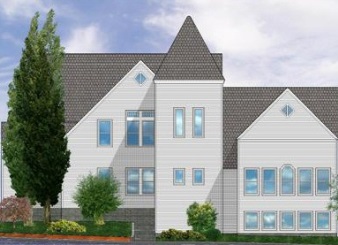               CBC Courier2019 Harvest Artisan Fair… November 9th   9:00 a.m. – 2:30 p.m.The Artisan Fair is around the corner and please consider bringing in an item for our bake sale.  Any questions on the bake sale, please be in touch with Peggy Burse.  There is a signup sheet on our table in the parlor.  If you would like to help on that day, please let Jennifer or I know and there is also a sign-up sheet in the parlor.  Most importantly, we would personally ask that you make every effort to pass the word along and attend the fair to support the artists who have purchased tables to sell their wares.  Thank you,Jennifer and Pastor KurtCommunion Sunday & Mission Collection Running thru every Sunday during the month of November, we will be collecting laundry detergent (64 oz. or less), cranberry sauce, stuffing mix, and gravy packets. These donations will be going to the Jamestown Community Food pantry. Sunday’s communion collection: mission fund.Little Dresses for AfricaThe mission of “Little Dresses for Africa” is to provide relief to children of Africa, by distributing home-made dresses to little girls, primarily in African villages, but also other countries in crisis. These meetings will be on the 1st and 3rd Monday of the month from 1:00-3:00 p.m. in Clarke Hall. November dates are Nov. 4th & Nov. 18th.CBC Walking Work-OutFree and friendly!  No gym membership fees required!  Walk with us to up-beat music on Tuesdays and Thursdays from 8:00 a.m. to 8:45 a.m. We start with a gentle warm-up, walk about two miles, then cool down, followed by gentle stretches.  This full-body workout is non-competitive and can be done at your own level/pace.  Wear comfortable clothes and whatever shoes you like for walking, as well as a water bottle.  We meet in CBC’s Clarke Hall for a well-lit, non-slip, and even flooring location.  Questions???? Contact Ellen Greene or Kathy Merrill. November dates are: 5,7,12,14,19,21 & 26.Ladies’ BreakfastThe Ladies’ will meet Thursday, November 14th at 9:00 a.m. Slice of Heaven. All CBC ladies are welcome!         Simple Blessing: Centering Prayer and Spiritual ReflectionJoin the Christian Education Board of Central Baptist Church in Clarke Hall on Wednesday November 20th from 1 – 3:00 p.m. and monthly on Wednesdays.* Our Centering Prayer practice follows the guidelines found in the Heart of Centering Prayer:  Nondual Christianity in Theory and Practice by Cynthia Bourgeaut.  Reflection and discussion topics will follow our viewing of talks presented at The Universal Christ Conference in March 2019 and from readings in The Universal Christ by Richard Rohr. For information or to register Contact CBC 423-1651 or Janet Larson.A note from the Jamestown Community Food Pantry….The members & volunteers of the Jamestown Community Food Pantry would like to send our sincere thanks for your continuous variety of donations each month. You continue to be a strong part of what is making the pantry available to the Jamestown community. By continuing to work together, we have been able to serve 31 households reaching 53 persons from children to seniors.We sincerely appreciate your continued kindness & generosity.With Hope & Peace,The Jamestown Community Food Pantry Board & Volunteers.We Noticed Some Nice Things Happening at CBCIf you see someone “doing something nice for CBC or to Thank someone".  Please call the church office 423-1651 or by e-mail to tanya@cbcjamestown.com your input is always appreciated…Thanks!!----------------------------------------------------------------------------------------------Central Baptist Church
A church with open doors     A congregation with open minds   A community with open hearts

99 Narragansett Avenue
(Mail: P.O. Box 295)
Jamestown, RI 02835
(401) 423-1651
cbc@cbcjamestown.com
www.cbcjamestown.com     Pastor	          Administrative Assistant	      Organist & Choir Director           Custodians
    Kurt Satherlie	         Tanya Crowley	         Walter Sage        	              John & Jim PageNovember 2019November 2019November 2019November 2019November 2019November 2019November 2019Sunday MondayTuesdayWednesdayThursdayFridaySaturday1Aurora Collaborative  Rehearsal    6 p.m.2Aurora Collaborative  Rehearsal     6 p.m.3Daylight Saving  Time EndsCommunion Sunday & Mission Collection 4Little Dresses for Africa 1 p.m.JCC Rehearsal    6p.m.5Walking Work-Out   8 a.m.67Walking Work-Out   8 a.m.Sewing Circle   2 p.m. -6 p.m.One Voice 7:15 p.m.89Artisan Fair 9 a.m. -2:30 p.m.1011Veterans Day(church office     closed)JCC Rehearsal     6p.m.12Walking Work-Out   8 a.m.13Direction Night  7 p.m.14Walking Work-Out   8 a.m.Ladies’ Breakfast  at Slice of Heaven  9 a.m.Sewing Circle   2 p.m. -6 p.m.One Voice 7:15 p.m.15161718Little Dresses for Africa 1 p.m.JCC Rehearsal    6p.m.19Walking Work-Out   8 a.m.Courier Deadline20Looking Upwards    5 p.m.Simple Blessings  1p.m -3 p.m.21Walking Work-Out   8 a.m.Sewing Circle   2 p.m. -6 p.m.One Voice 7:15 p.m.22232425JCC Rehearsal     6p.m.26Walking Work-Out   8 a.m.2728Thanksgiving Day  (church office closed)2930